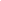 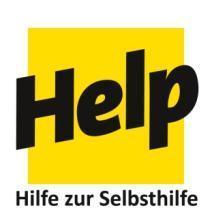 Будь ласка, заповніть та підпишіть. ЗАЯВИ щодо участі у відборі на отримання гранту на закупівлю обладнання та матеріалів  не можуть бути розглянутими без підпису до ЗАЯВИ та підписаної Згоди на збір та обробку персональних даних.Підтверджую, що вкладена у Реєстраційну форму Заява щодо участі у відборі на отримання гранту на закупівлю обладнання та матеріалів заповнена мною особисто від власного імені та у власних інтересах націлених на розвиток/створення власного бізнесу. Інформація мною надана достовірно, правдива та актуальна. Розумію, що цільовий характер благодійної допомоги передбачає використання коштів виключно на цілі, погоджені з Help та у встановлені граничні терміни (в іншому випадку, грант та сплачені з нього податки мають бути повернуті Help, а порушення законодавства про гуманітарну допомогу – кримінальну, адміністративну відповідальність). З умовами участі ознайомлений/на, погоджуюсь та зобов’язуюсь дотримуватись.Це повідомлення надається відповідно до положень Закону України «Про захист персональних даних» (№ 2297-VI від 01.06.2010р. https://zakon.rada.gov.ua/laws/show/2297-17#Text)  для ознайомлення потенційних бенефіціарів проєкту "Підвищення стійкості громад в західних областях України" (далі-Проєкт) з умовами збору та обробки персональних даних організацією Help – Hilfe zur Selbsthilfe eV (далі - Help).Відповідно до ст. 8 (п.2.1); ст.11 та ст.12 Закону України «Про захист персональних даних» (далі Закон) повідомляємо про таке:обробка, тобто збір, запис та класифікація ваших персональних даних буде здійснюватися виключно з метою реалізації та моніторингу реалізації Проєкту на всіх його етапах. Help збере та обробить вашу особисту інформацію (а саме: ім'я та прізвище, ідентифікаційний код, номер паспорта, стать, адреса проживання (вулиця, номер, місце, муніципалітет, місто, район), номери телефонів, характер місця проживання (місто, передмістя, село), статус особи, дані про середньомісячний дохід та середньомісячні витрати, які отримують члени вашого домогосподарства, чи є ви користувачем інших програм, що впроваджуються чи впроваджуються іншими організаціями та інші ваші персональні дані та членів вашого домогосподарства, які містяться у Реєстраційній формі та Заяві щодо участі у відборі на отримання гранту на закупівлю обладнання та матеріалів) через Реєстраційну форму виключно з метою розгляду та участі потенційного бенефіціара у Проєкті. З цією метою Help може перевіряти, копіювати, оцінювати, електронно та фізично зберігати та накопичувати ваші персональні дані відповідно до Закону та потреб Проєкту. Ваша особиста інформація буде розглядатися як конфіденційна інформація. Доступ до ваших персональних даних матимуть лише співробітники організації Help, які працюють над реалізацією Проєкту, лише в тій мірі, яка необхідна для виконання своїх обов'язків. Правовою основою для збору та обробки даних є ваша згода. Надання згоди на збір та обробку даних є добровільним. Ви можете в будь-який час відкликати свою згоду на обробку даних у письмовій або усній формі (за умови можливості ідентифікувати вашу особу). У разі відкликання ви будете виключені з подальшої процедури подання заявки та участі в Проєкті, і ви зобов’язані відшкодувати Help усі виправдані витрати та збитки, понесені у разі відкликання відповідно до Закону. Після відкликання згоди обробка даних не допускається. Help вживе всіх необхідних технічних та організаційних заходів для захисту ваших персональних даних від незаконного використання. У разі несанкціонованого збору та обробки, що суперечить цьому Повідомленню та Закону України «Про захист персональних даних», ви маєте право вимагати припинення обробки зібраних даних та прав, які вам належать за Законом.Я,   	                   	,	,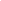 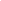                                 Прізвище, Ім’я, По батькові	                           ідентифікаційний номерякий проживає за адресою: 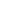                                                                                    повна адреса         своїм підписом підтверджую, що я прочитав і зрозумів це повідомлення про обробку персональних даних і погоджуюся з тим, що Help може обробляти, тобто збирати, записувати та класифікувати мої персональні дані відповідно до цього повідомлення та чинних законів і правил. Підпис до ЗАЯВИ (APPLICATION FORM)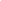 щодо участі у відборі на отримання гранту на закупівлю обладнання та матеріалівДАТА                                                         року                           ПІБ КАНДИДАТА  ПІДПИС Повідомлення та згода на збір та обробку персональних даних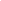 ПовідомленняЗгодаДАТА                                                             року                       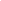 ПІБ КАНДИДАТА ПІДПИС